ALFRISTON PARISH COUNCILCLERK TO THE COUNCIL 							33 Swaines Way Victoria Rutt								Heathfield										East SussexTelephone – 07936 904743						TN21 0ANEmail – clerk@alfristonparishcouncil.org.uk								      Monday 14th September 2020All members of the Parish Council are summoned to a meeting of Alfriston Parish Council to be held remotely via Zoom on Monday 21st September 2020 at 19:15. Please note that a digital sound recording is made of all meetings of Alfriston Parish Council including Public Questions sessions. The recording is not for publication and is only used to aid accurate minute taking.Joining Instructions via Zoom: Meeting ID 832 7266 1092. Password - 554873              Victoria Rutt - Clerk to the Council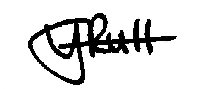 Chairman’s WelcomePublic Questions [to be sent to Clerk prior to the meeting]Apologies for absenceUpdate from Maria Caulfield MP Update from Cllr Stephen Shing – East Sussex County Council Update from Cllr Michael Lunn – Wealden District Council Declaration of interestMinutes52.1 To agree as a true record the Minutes of the APC meeting held on 20th July 2020FinanceTo approve the Statement of Finances: Sept 2020  To ratify National pay scale increment and back pay To ratify decision for the new litter bin in the Square and moving one to the Tye To consider and agree how to proceed with the Housing Needs Survey To agree and ratify APC’s formal response to ESCC re traffic calming measuresReport on Highways & Twittens – Cllr RabagliatiReport on Allotments – Cllr Cooper Report on Public Transport – Cllr Savage Report on Rights of Way and Countryside - Cllr SavageReport on Strategic Planning – Cllr DawReport on Tye and Recreation Ground – Cllr Beechey Report from Planning Committee – Cllr Adcock Applications considered by APC Planning Committee since last meetingSDNP/20/01924/HOUS Garden Cottage, Whiteway, Alfriston, BN26 5TTSDNP/20/03338/HOUS 6 Smugglers Close, Alfriston, BN26 5TGApplications notified or awaiting decision from SDNPASDNP/20/01531/HOUS & SDNP/20/01532/LIS Clifton House, High Street, AlfristonSDNP/20/02013/LIS Burnt House Cottage, Whiteway, Alfriston, BN26 5TSSDNP/20/01116/HOUS Downsmere, The Broadway, Alfriston, BN26 5XHSDNP/20/01807/HOUS Old Farm Cottage, Winton Street, Alfriston, BN26 5UHEnforcement updatesReports from Outside BodiesVolunteer Task Force HeartstartAlfriston Emergency GroupFlood ForumNeighbourhood WatchTwinning CommitteeAlfriston and Cuckmere ConnectSt Andrew’s Church Clergy House Cuckmere BusesCorrespondence to The ClerkPublic QuestionsDate of next meeting	The last meeting of 2020 is being held on Monday 16th November 2020 at 19:15 via Zoom. 